Example 1Calculate the mean and standard deviation of the following:9, 2, 5, 4, 12, 7, 8, 11, 9, 3, 7, 4, 12, 5, 4, 10, 9, 6, 9, 4
Mean (μ) = 9+2+5+4+12+7+8+11+9+3+7+4+12+5+4+10+9+6+9+420 =  140/20 = 7    Mean=7
 =>  4, 25, 4, 9, 25, 0, 1, 16, 4, 16, 0, 9, 25, 4, 9, 9, 4, 1, 4, 9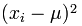 = 4+25+4+9+25+0+1+16+4+16+0+9+25+4+9+9+4+1+4+9 = 178Variance				Variance = (1/20) × 178 = 8.9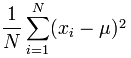 Standard Deviation		Standard Deviation σ = √(8.9) = 2.983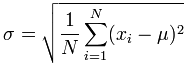 Example 2Occurance(x):(in separated lines) 		Frequency of Occurance(f) 
1						52						12
3						8
4						3
5						0
6						0
7						1
Mean = 2.483
Standard Deviation = 1.221
Variance = 1.491Standard Deviation from list of numbers
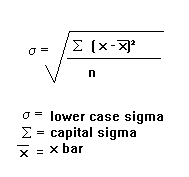 Standard Deviation from Frequency Distribution Table
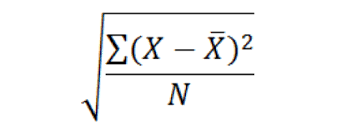 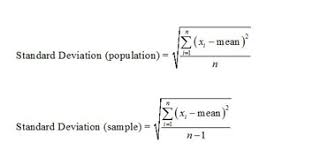 Occurance(X)Frequency(f)Freq*X(X-mean)(X-mean)2f*(X-mean)2155-1.4832.19910.99321224-0.4830.2332.79738240.5170.2682.1443121.5172.3026.9065002.5176.33706003.51712.37107174.51720.40520.405Total ->2972--43.241